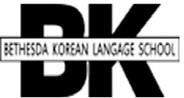 베데스다 한글학교        Bethesda Korean Language School      bethesdakls@gmail.com/ www.bethesdakls.org교실 배정 및 교재 (2020~2021년 1학기 가을학기 Class Assignment) 총:12명교사     •교장(Principal): 양상용    •교감(Vice Principal): 허준  •총무(General): 한정은   •회계(Accounting): 김하나   •서기(Clerk): 용에스더                   한 국 어 Korean Class한 국 어 Korean Class교 실Room #담 임 Class Teacher          학 생 명 단 Student Name교 재 명Text Book학  과 Grade반이름 ClassName교 실Room #담 임 Class Teacher          학 생 명 단 Student Name교 재 명Text BookBeginning 1(모음, 자음)모음: ㅏ,ㅑ,ㅓ,ㅕ,ㅗ,ㅛ,ㅜ,ㅠ자음: ㄱㄴㄷㄹㅁㅂ ㅅ ㅇㅈㅊㅋㅌㅍㅎ 새싹 1 반(4~6세)식당 유아반이은실 노아, 노아, 렉스,김주언,조희율, 이혜빈한국어1-1Beginning 2(모음, 자음)ㅐ, ㅒ, ㅔ,ㅖ,ㅓ,ㅘ,ㅝ,ㄲ+ㅜ, ㅃ+ㅣ+받침   입문반지하1층봉사회실오유민이은선, 김예원, 오웬, 에이든, 엘라, 나리, 하준,조윤한국어1-1입문기초 1반안녕하세요~축구도 좋아해요유나 몇학년이야, 다음에 꼭 놀자.백제1반3 층303 호조현우이미레, 최지섭, 이수빈, 하원한국어1-2입문기초 2반장래희망, 계획, 가족, 학교백제2반3층304호용에스더김도윤,서주원, 정진영, 최민섭, 조희산, 김복마니,에반한국어2-1기초반친구소개, 생일, 고통, 건강,~가다, 오다신라1반청년회실한정은이이레,정아영,김연수(보조),신윤나,백유니스, 이은사한국어2-2초 급 반학교생활, 맛, 명절, 높임말, 봉사, 병원, 쇼핑고구려1반찬양대실김세아신주하, 김해솔한국어3-1,2중급1반친구, 선생님, K-pop, TV, 절약고려1반매점김성은정재운,허윤,백요한,줄리안, 허유빈, 김주하, 박도윤한국어4-1,2중급2반한국, 시, 전래동화,도시, 뉴스, 신문고려2 반서적부오흥찬조희주,정재희, 김효은한국어5-1,2성인반성인 입문기초2층사무실김하나김부익,저스티,아멘다,용죠셉,김수익한국어기초웹마스터웹사이트최대성웹사이트 관리 및 업대이트